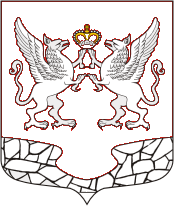 АДМИНИСТРАЦИЯ МУНИЦИПАЛЬНОГО ОБРАЗОВАНИЯ ЕЛИЗАВЕТИНСКОГО СЕЛЬСКОГО ПОСЕЛЕНИЯ ГАТЧИНСКОГО МУНИЦИПАЛЬНОГО РАЙОНА ЛЕНИНГРАДСКОЙ ОБЛАСТИПОСТАНОВЛЕНИЕ03 сентября 2018 г.                                                                                                № 334С целью приведения порядка представлений сведений о расходах лица, замещающего должность руководителя муниципального учреждения муниципального образования  Елизаветинского сельского поселения Гатчинского муниципального района Ленинградской области, а также расходов его супруги (супруга) и их несовершеннолетних детей требованиям Федерального закона Российской Федерации от 25.12.2008 № 273-ФЗ «О противодействии коррупции», руководствуясь положениями Федерального закона Российской Федерации от 06.10.2003 № 131-ФЗ «Об общих принципах организации местного самоуправления в Российской Федерации», Уставом муниципального образования Елизаветинское сельское поселение Гатчинского муниципального района Ленинградской области, администрация муниципального образования Елизаветинского сельского поселения ПОСТАНОВЛЯЕТ:1. Постановление администрации муниципального образования Елизаветинского сельского поселения от 17.08.2015г. № 345 «Об утверждении порядка представлений сведений о расходах лица, замещающего должность руководителя муниципального учреждения муниципального образования  Елизаветинского сельского поселения Гатчинского муниципального района Ленинградской области, а также расходов его супруги (супруга) и их несовершеннолетних детей» -  отменить.2.   Настоящее постановление вступает в силу со дня его официального опубликования в сетевом издании «ЛЕНОБЛИНФОРМ» и подлежит размещению на официальном сайте муниципального образования Елизаветинское сельское поселение Гатчинского муниципального района Ленинградской области. Глава администрации                                                               И.А. ИльинОб отмене постановления администрации муниципального образования Елизаветинского сельского поселения от 17.08.2015г. № 345 «Об утверждении порядка представлений сведений о расходах лица, замещающего должность руководителя муниципального учреждения муниципального образования  Елизаветинского сельского поселения Гатчинского муниципального района Ленинградской области, а также расходов его супруги (супруга) и их несовершеннолетних детей»